管理科学与工程学院党委会纪要党纪要〔2019〕1号2019年1月3日，管理科学与工程学院党委会在学院资料室召开，会议由党委书记吴永夺主持，党委委员张家迎、徐勇、胡笑梅出席。副院长戴道明，组织委员徐义东，党委秘书王秋祎，学生党支部书记马海磊列席会议，夏万军请假。现将有关事项纪要如下：讨论确定上报学校困难党员、群众人员名单。讨论通过《管理科学与工程学院党政工作例会制度（修订）》、《管理科学与工程学院系主任工作例会制度》、《管理科学与工程学院党支部会议制度》。研究专题统战工作。听取团委工作汇报。传达校院书记例会精神。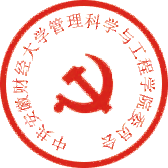 中共安徽财经大学管理科学与工程学院委员会                                2019年1月3日